Área:  Tecnología e informáticaGrado: 1°2 y 1°3Periodo: IIIResponsables: Luz Estela Ramírez Duque, Luz Beatriz Pino RamírezResponsables: Luz Estela Ramírez Duque, Luz Beatriz Pino RamírezResponsables: Luz Estela Ramírez Duque, Luz Beatriz Pino RamírezÁmbitos conceptuales: Medios de comunicación.El teléfono.El computador.Ámbitos conceptuales: Medios de comunicación.El teléfono.El computador.Ámbitos conceptuales: Medios de comunicación.El teléfono.El computador.Competencias generales: reconocer, identificar y explorar.Competencias generales: reconocer, identificar y explorar.Competencias generales: reconocer, identificar y explorar.Competencias especificas del periodo: interactuar de una forma dinámica con las herramientas que me rodean.Competencias especificas del periodo: interactuar de una forma dinámica con las herramientas que me rodean.Competencias especificas del periodo: interactuar de una forma dinámica con las herramientas que me rodean.Indicadores de logros tercer período: Identifica objetos que sirven para la comunicación.Usa  adecuadamente  los medios de comunicación de su entorno.Reconoce los medios de comunicación de su entorno.Reconoce herramientas y recursos de su entornoEvolución histórica de los medios de transporte Medios de transporte de mi ciudad.   Indicadores de logros tercer período: Identifica objetos que sirven para la comunicación.Usa  adecuadamente  los medios de comunicación de su entorno.Reconoce los medios de comunicación de su entorno.Reconoce herramientas y recursos de su entornoEvolución histórica de los medios de transporte Medios de transporte de mi ciudad.   Indicadores de logros tercer período: Identifica objetos que sirven para la comunicación.Usa  adecuadamente  los medios de comunicación de su entorno.Reconoce los medios de comunicación de su entorno.Reconoce herramientas y recursos de su entornoEvolución histórica de los medios de transporte Medios de transporte de mi ciudad.   Actividad 1: iniciamos la clase hablando con los niños, sobre cuáles son los medios de comunicación que utilizan las personas.ver video educativo para niños de Sandra Vadillo y Lloyna Colorado. Para más claridad del taller.Actividad: debajo de cada imagen escribe los nombres a los siguientes medios de comunicación.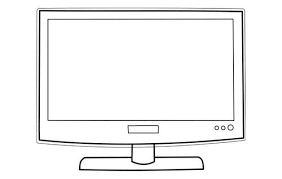 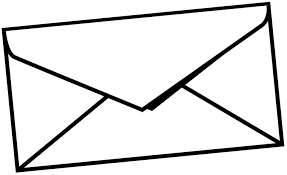 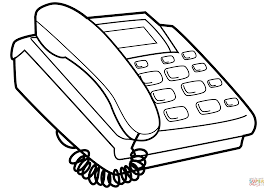 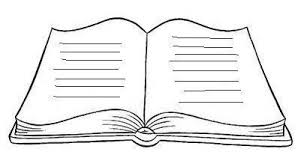 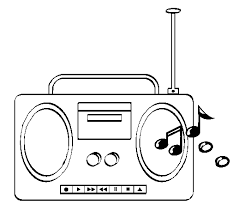 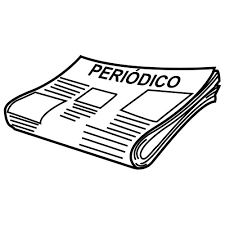 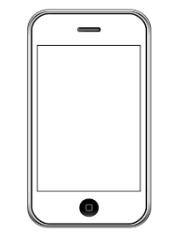 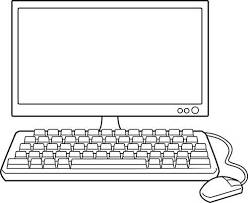 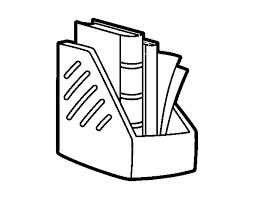 Actividad 2: escribe en tu cuaderno el nombre de cada uno de los anteriores medios de comunicación y para que se utilizan.Actividad 1: iniciamos la clase hablando con los niños, sobre cuáles son los medios de comunicación que utilizan las personas.ver video educativo para niños de Sandra Vadillo y Lloyna Colorado. Para más claridad del taller.Actividad: debajo de cada imagen escribe los nombres a los siguientes medios de comunicación.Actividad 2: escribe en tu cuaderno el nombre de cada uno de los anteriores medios de comunicación y para que se utilizan.Actividad 1: iniciamos la clase hablando con los niños, sobre cuáles son los medios de comunicación que utilizan las personas.ver video educativo para niños de Sandra Vadillo y Lloyna Colorado. Para más claridad del taller.Actividad: debajo de cada imagen escribe los nombres a los siguientes medios de comunicación.Actividad 2: escribe en tu cuaderno el nombre de cada uno de los anteriores medios de comunicación y para que se utilizan.Actividad 3 : iniciamos la clase hablando con los niños, sobre cuáles son los medios de transporte que utilizan las personas.ver video educativo para niños de Sandra Vadillo y Lloyna Colorado. Para más claridad del taller.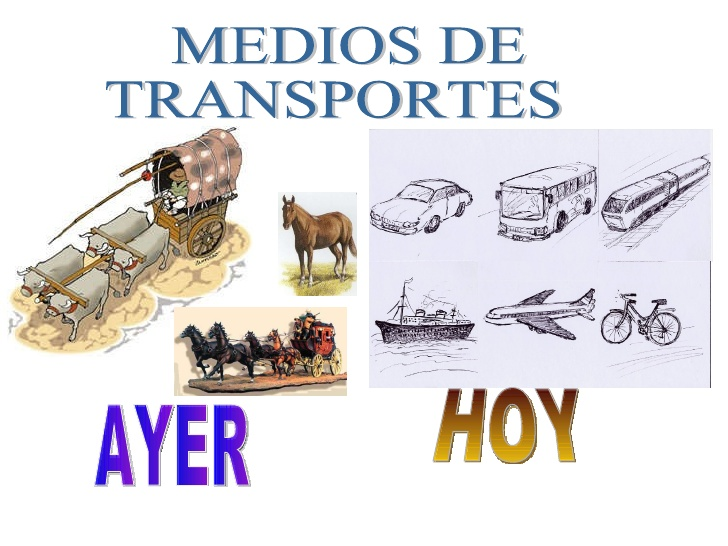 Actividad 4: observa atentamente los siguientes medios de transporte y encierra en un círculo en cual te gustaría hacer un viaje con tu familia después que pase la pandemia COVI -19.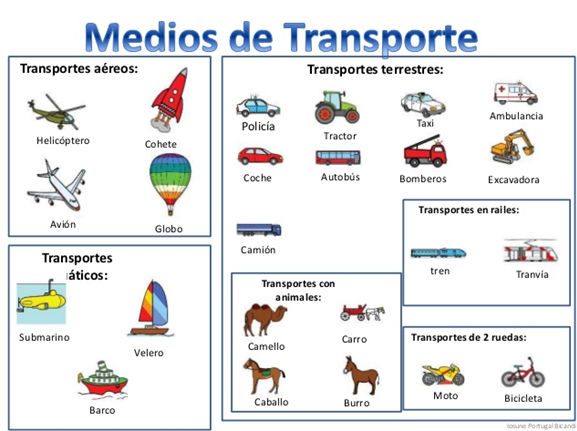 Actividad  5:  une con una línea cada dibujo con el medio de transporte al cual pertenece.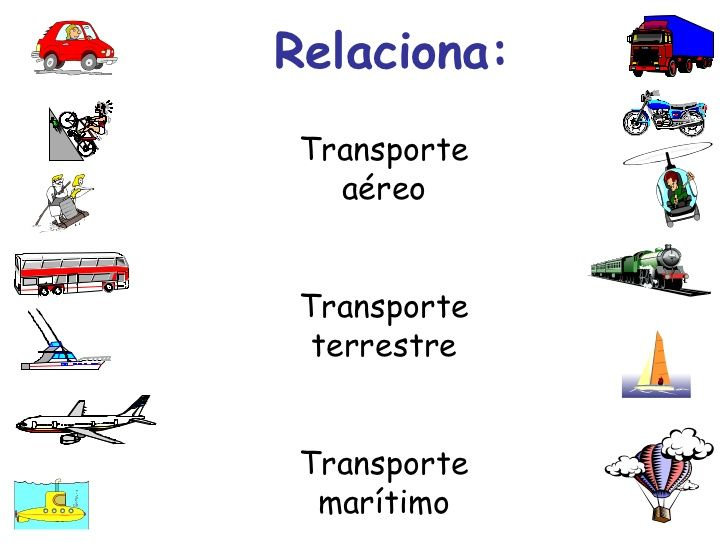 